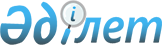 О внесении изменений в постановления Правительства Республики Казахстан от 2 февраля 2007 года N 78 и 20 апреля 2007 года N 319Постановление Правительства Республики Казахстан от 29 декабря 2007 года N 1390

      Правительство Республики Казахстан  ПОСТАНОВЛЯЕТ: 

      1. Внести в некоторые решения Правительства Республики Казахстан следующие изменения: 

      1) в  постановлении Правительства Республики Казахстан от 2 февраля 2007 года N 78 "О Плане законопроектных работ Правительства Республики Казахстан на 2007 год" (САПП Республики Казахстан, 2007 г., N 3, ст. 37): 

      в Плане законопроектных работ Правительства Республики Казахстан на 2007 год, утвержденном указанным постановлением: 

      в строке, порядковый номер 21, в графе 6 слово "Ноябрь" заменить словом "Декабрь"; 

      2) в  постановлении Правительства Республики Казахстан от 20 апреля 2007 года N 319 "Об утверждении Плана мероприятий по исполнению Общенационального плана основных направлений (мероприятий) по реализации ежегодных 2005-2007 годов посланий Главы государства народу Казахстана и Программы Правительства Республики Казахстан на 2007-2009 годы" (САПП Республики Казахстан, 2007 г., N 12, ст. 140): 

      в Плане мероприятий по исполнению Общенационального плана основных направлений (мероприятий) по реализации ежегодных 2005-2007 годов посланий Главы государства народу Казахстана и Программы Правительства Республики Казахстан на 2007-2009 годы, утвержденном указанным постановлением: 

      в строке, порядковый номер 52: 

      в графе 3 слово "ноябрь" заменить словом "декабрь". 

      2. Настоящее постановление вводится в действие со дня подписания.        Премьер-Министр 

       Республики Казахстан 
					© 2012. РГП на ПХВ «Институт законодательства и правовой информации Республики Казахстан» Министерства юстиции Республики Казахстан
				